	Genève, le 16 mars 2015Madame, Monsieur,1	Conformément à la demande du Coordonnateur de l'initiative relative à l'élaboration de normes mondiales sur la télévision IP (IPTV-GSI), M. Masahito Kawamori, et comme l'ont confirmé les responsables des commissions d'études concernées, j'ai l'honneur de vous informer que la prochaine réunion IPTV-GSI de l'UIT-T aura lieu à Genève (Suisse) du 15 au 19 juin 2015. La réunion s'ouvrira à 9 h 30 le premier jour. L'enregistrement des participants débutera à 8 h 30. Les précisions relatives aux salles de réunion seront communiquées dans la zone réservée à l'enregistrement.2	Les discussions auront lieu en anglais seulement.3	La page web de l'UIT-T http://itu.int/ITU-T/gsi/iptv/ donne des informations détaillées sur la réunion; elle sera mise à jour s'il y a lieu.4	Vous trouverez dans l'Annexe 1 un projet de programme de travail de la réunion IPTV-GSI. Les ordres du jour proposés pour les Groupes du Rapporteur seront accessibles depuis la page web de l'IPTV-GSI.5	Vous trouverez dans l'Annexe 2 des informations supplémentaires, concernant en particulier les hôtels, l'inscription et les visas.Veuillez agréer, Madame, Monsieur, l'assurance de ma haute considération.Chaesub Lee
Directeur du Bureau de la
normalisation des télécommunicationsAnnexes: 2ANNEXE 1
(de la Circulaire TSB 145)Projet de programme de travail de la réunion IPTV-GSI *,**,***
(Genève, Suisse, 15-19 juin 2015)ANNEXE 2
(de la Circulaire TSB 145)PRÉSENTATION DES CONTRIBUTIONSDÉLAIS DE SOUMISSION DES CONTRIBUTIONS: Le délai pour la soumission des contributions est de 12 (douze) jours calendaires avant la tenue de la réunion. Ces contributions, qui seront publiées sur le site web de la Commission d'études 16, doivent donc parvenir au TSB le 2 juin 2015 au plus tard.Les contributions doivent être soumises par courrier électronique au secrétariat IPTV du TSB à l'adresse tsbiptv@itu.int et seront postées à l'adresse http://itu.int/ITU-T/gsi/iptv/. GABARITS: Pour élaborer votre contribution, veuillez utiliser l'ensemble de gabarits (templates) mis à votre disposition. Ces gabarits sont accessibles sur la page web de l'IPTV-GSI, sous "Resources" (http://itu.int/oth/T0A0F000010). Le nom de la personne à contacter au sujet de la contribution, ses numéros de télécopie et de téléphone ainsi que son adresse électronique doivent figurer sur la page de couverture de tous les documents.MÉTHODES DE TRAVAIL ET INSTALLATIONSINTERPRÉTATION: Aucun service d'interprétation ne sera assuré à cette réunion.RÉUNIONS SANS PAPIER: La réunion se déroulera sans document papier. Les séances et discussions se dérouleront en anglais.PRÊT D'ORDINATEURS PORTABLES: Le Service d'assistance informatique de l'UIT (servicedesk@itu.int) a prévu un nombre limité d'ordinateurs portables, prêtés dans l'ordre d'arrivée des demandes aux délégués qui n'en ont pas.RÉSEAU LOCAL SANS FIL (WLAN): Des équipements de réseau local sans fil sont à la disposition des délégués dans toutes les salles de réunion de l'UIT et dans le bâtiment du CICG (Centre international de conférences de Genève). Vous trouverez de plus amples renseignements sur le site web de l'UIT-T (http://itu.int/ITU-T/edh/faqs-support.html). IMPRIMANTES: Des imprimantes sont disponibles au cybercafé situé au deuxième sous-sol de la Tour, au rez-de-chaussée du bâtiment Montbrillant et près des principales salles de réunion. IMPRESSION PAR COURRIER ÉLECTRONIQUE: Outre la méthode d'impression classique, employant les files d'attente, qui nécessite une installation sur l'ordinateur ou le dispositif de l'utilisateur, l'impression de documents par courrier électronique est maintenant possible ("e-print"). La procédure consiste simplement à joindre les documents à imprimer à un message électronique et à envoyer celui-ci à l'adresse électronique de l'imprimante (sous la forme nomdelimprimante@eprint.itu.int). Aucune installation de pilote n'est nécessaire. Pour plus de précisions, veuillez consulter l'adresse suivante: http://itu.int/ITU-T/go/e-print.Des CONSIGNES électroniques sont mises à disposition au rez-de-chaussée du bâtiment Montbrillant. Le casier s'ouvre et se ferme au moyen du badge RFID de l'UIT remis aux participants enregistrés. Votre casier n'est disponible que pendant la durée de la réunion à laquelle vous participez; veuillez donc le libérer avant 23 h 59 le dernier jour de la réunion.COMMODITÉS D'ACCESSIBILITÉ: Un sous-titrage en temps réel et/ou une interprétation en langue des signes pourront être offerts sur demande aux participants en ayant besoin, pour les sessions portant sur le thème de l'accessibilité (Q26/16), sous réserve de la disponibilité d'interprètes et en fonction des ressources financières disponibles. Ces commodités d'accessibilité doivent être demandées au moins six (6) semaines avant le début de la réunion, à savoir avant le 4 mai 2015.INSCRIPTIONL'inscription à la réunion se fera exclusivement par l'intermédiaire du site web de l'UIT; voir le lien sur la page d'accueil de l'IPTV-GSI (http://itu.int/en/ITU-T/gsi/iptv). L’inscription à la réunion de la CE 16 et à la réunion IPTV-GSI se fera au moyen d’un formulaire commun disponible sur Internet.Afin de permettre au TSB de prendre les dispositions nécessaires concernant l'organisation de la réunion IPTV-GSI, les délégués sont invités à s'inscrire dès que possible et au plus tard le 19 mai 2015.SÉJOUR À GENÈVE: HÔTELS ET VISASVeuillez noter que des renseignements actualisés à l'intention des délégués sont disponibles à l'adresse suivante: http://itu.int/en/delegates-corner.HÔTELS: A toutes fins utiles, vous trouverez un formulaire de réservation d'hôtel (Formulaire 1). Une liste des hôtels est donnée à l'adresse: http://www.itu.int/travel/.VISAS: Nous vous rappelons que pour les ressortissants de certains pays, l'entrée et le séjour sur le territoire de la Suisse sont soumis à l'obtention d'un visa. Ce visa doit être demandé au moins quatre (4) semaines avant le début de la réunion et obtenu auprès de la représentation de la Suisse (ambassade ou consulat) dans votre pays ou, à défaut, dans le pays le plus proche de votre pays de départ. En cas de problème, l'Union peut, sur demande officielle de l'administration ou de l'entité que vous représentez, intervenir auprès des autorités suisses compétentes pour faciliter l'émission du visa mais uniquement pendant la période de quatre semaines susmentionnée. Cette demande doit préciser le nom et les fonctions, la date de naissance, le numéro ainsi que la date de délivrance et d'expiration du passeport de la (des) personne(s) pour laquelle (lesquelles) le (les) visa(s) est (sont) demandé(s), et être accompagnée d'une copie de la notification de confirmation d'inscription approuvée pour la réunion en question de l'UIT-T. Elle doit être envoyée au TSB, avec la mention "demande de visa", par télécopie (N°: +41 22 730 5853) ou par courrier électronique (tsbreg@itu.int).PRINCIPALES ÉCHÉANCES (avant la réunion)FORM 1 - HOTEL RESERVATION FORM(to TSB Circular 145)TELECOMMUNICATION STANDARDIZATION SECTORSG/WP meeting  ____________________  from  ___________  to  ___________  in GenevaConfirmation of the reservation made on (date)  ___________with (hotel)   ________________________________________at the ITU preferential tariff____________ single/double room(s)arriving on (date)  ___________  at (time)  ___________  departing on (date)  ___________GENEVA TRANSPORT CARD : Hotels and residences in the canton of Geneva now provide a free "Geneva Transport Card" valid for the duration of the stay. This card will give you free access to Geneva public transport, including buses, trams, boats and trains as far as Versoix and the airport. Family name: _______________________________________________________________First name: _________________________________________________________________Address: 	_____________________________	Tel:	__________________________________________________________________	Fax:	 _________________________________________________________________ 	E-mail:	 ___________________________Credit card to guarantee this reservation:  AX/VISA/DINERS/EC  (or other) ______________No.: __________________________________	valid until: _________________________Date: _________________________________	Signature: _________________________________________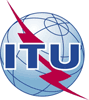 Union internationale des télécommunicationsBureau de la Normalisation des TélécommunicationsUnion internationale des télécommunicationsBureau de la Normalisation des Télécommunications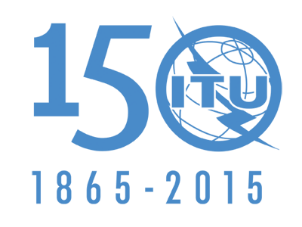 Réf.:Circulaire TSB 145SCN/ra-	Aux administrations des Etats Membres de l'Union-	Aux Membres du Secteur UIT-T;-	Aux Associés de l'UIT-T;-	Aux établissements universitaires participant aux travaux de l'UIT-T;-	Aux Présidents et Vice-Présidents des Commissions d'études-	Aux administrations des Etats Membres de l'Union-	Aux Membres du Secteur UIT-T;-	Aux Associés de l'UIT-T;-	Aux établissements universitaires participant aux travaux de l'UIT-T;-	Aux Présidents et Vice-Présidents des Commissions d'étudesTél.:+41 22 730 6805-	Aux administrations des Etats Membres de l'Union-	Aux Membres du Secteur UIT-T;-	Aux Associés de l'UIT-T;-	Aux établissements universitaires participant aux travaux de l'UIT-T;-	Aux Présidents et Vice-Présidents des Commissions d'études-	Aux administrations des Etats Membres de l'Union-	Aux Membres du Secteur UIT-T;-	Aux Associés de l'UIT-T;-	Aux établissements universitaires participant aux travaux de l'UIT-T;-	Aux Présidents et Vice-Présidents des Commissions d'étudesFax+41 22 730 5853-	Aux administrations des Etats Membres de l'Union-	Aux Membres du Secteur UIT-T;-	Aux Associés de l'UIT-T;-	Aux établissements universitaires participant aux travaux de l'UIT-T;-	Aux Présidents et Vice-Présidents des Commissions d'études-	Aux administrations des Etats Membres de l'Union-	Aux Membres du Secteur UIT-T;-	Aux Associés de l'UIT-T;-	Aux établissements universitaires participant aux travaux de l'UIT-T;-	Aux Présidents et Vice-Présidents des Commissions d'étudesE-mail:tsbiptv@itu.intCopie:-	Au Directeur du Bureau de développement des télécommunications;-	Au Directeur du Bureau des radiocommunicationsCopie:-	Au Directeur du Bureau de développement des télécommunications;-	Au Directeur du Bureau des radiocommunicationsObjet:Réunion de l'UIT-T sur l'initiative relative à l'élaboration de normes mondiales 
sur la télévision IP (IPTV-GSI) 
Genève, 15-19 juin 2015Réunion de l'UIT-T sur l'initiative relative à l'élaboration de normes mondiales 
sur la télévision IP (IPTV-GSI) 
Genève, 15-19 juin 2015Lundi 
15 juinLundi 
15 juinLundi 
15 juinLundi 
15 juinLundi 
15 juinMardi 
16 juinMardi 
16 juinMardi 
16 juinMardi 
16 juinMardi 
16 juinMercredi
17 juinMercredi
17 juinMercredi
17 juinMercredi
17 juinMercredi
17 juinJeudi
18 juinJeudi
18 juinJeudi
18 juinJeudi
18 juinJeudi
18 juinVendredi 
19 juinVendredi 
19 juinVendredi 
19 juinVendredi 
19 juinVendredi 
19 juinmatinmatinaprès-midiaprès-midi(0)matinmatinaprès-midiaprès-midi(0)matinmatinaprès-midiaprès-midi(0)matinmatinaprès-midiaprès-midi(0)matinmatinaprès-midiaprès-midi(0)TSR [50]XXIRG-AVA****JCA-AHFXXPrésentation***CE 16CE 16CE 16CE 16CE 16CE 16CE 16CE 16CE 16CE 16CE 16CE 16CE 16CE 16CE 16CE 16CE 16CE 16CE 16CE 16CE 16CE 16CE 16CE 16CE 16CE 16Q13/16 [20]XXXXXXXXXXXXXXQ14/16 [30]XXXXXXXXXXXQ26/16 [15]XXXXXXXXQ28/16 [10]XXXXXQ13/16 & Q26/16 conjointementJQ13/16 & Q14/16 conjointementJQ13/16, Q14/16 & Q28/16 conjointementJNotes/légende:Notes/légende:Notes/légende:*	La liste des Questions est provisoire au moment de la publication de la présente Circulaire. La liste définitive des Questions et les heures de réunion peuvent être modifiées. Les réunions pour les différentes Questions doivent être confirmées par la direction de la Commission d'études de rattachement, conformément aux règles habituelles de confirmation pour les réunions des Groupes du Rapporteur. *	La liste des Questions est provisoire au moment de la publication de la présente Circulaire. La liste définitive des Questions et les heures de réunion peuvent être modifiées. Les réunions pour les différentes Questions doivent être confirmées par la direction de la Commission d'études de rattachement, conformément aux règles habituelles de confirmation pour les réunions des Groupes du Rapporteur. *	La liste des Questions est provisoire au moment de la publication de la présente Circulaire. La liste définitive des Questions et les heures de réunion peuvent être modifiées. Les réunions pour les différentes Questions doivent être confirmées par la direction de la Commission d'études de rattachement, conformément aux règles habituelles de confirmation pour les réunions des Groupes du Rapporteur. **		Sauf indication contraire, les horaires des séances sont les suivants : 9 h 30-10 h 45, 11 h 15-12 h 30, 14 h 30-15 h 45 et 16 h 15-17 h 30. 
Les séances du soir commencent à 18 heures.**		Sauf indication contraire, les horaires des séances sont les suivants : 9 h 30-10 h 45, 11 h 15-12 h 30, 14 h 30-15 h 45 et 16 h 15-17 h 30. 
Les séances du soir commencent à 18 heures.**		Sauf indication contraire, les horaires des séances sont les suivants : 9 h 30-10 h 45, 11 h 15-12 h 30, 14 h 30-15 h 45 et 16 h 15-17 h 30. 
Les séances du soir commencent à 18 heures.***		Il sera peut-être organisé une présentation sur la TVIP et sur la cybersanté.***		Il sera peut-être organisé une présentation sur la TVIP et sur la cybersanté.***		Il sera peut-être organisé une présentation sur la TVIP et sur la cybersanté.****		La possibilité de tenir une réunion du Groupe IRG-AVA lors de la réunion IPTV-GSI sera confirmée à une date ultérieure.****		La possibilité de tenir une réunion du Groupe IRG-AVA lors de la réunion IPTV-GSI sera confirmée à une date ultérieure.****		La possibilité de tenir une réunion du Groupe IRG-AVA lors de la réunion IPTV-GSI sera confirmée à une date ultérieure.[N]	Capacité de la salleJ:	Séance conjointe(0)	Séance du soir(1)	Examen et édition, selon les besoins.(2)	Séances récapitulatives4 mai 2015demandes de commodités d'accessibilité19 mai 2015demandes de lettre pour faciliter l'obtention du visa19 mai 2015inscription préalable sur le site web de l'IPTV-GSI 2 juin 2015dernier délai pour la soumission des contributionsThis confirmation form should be sent directly to the hotel of your choice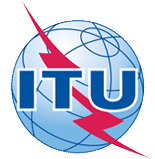 INTERNATIONAL TELECOMMUNICATION UNION